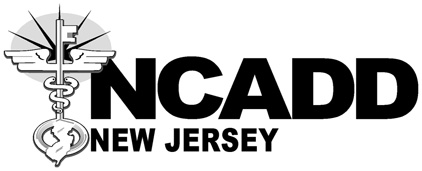 Work First New Jersey (WFNJ ) Substance Abuse Initiative (SAI) andBehavioral Health Initiative (BHI)Client’s Acknowledgment of WFNJ SAI/BHI Care Coordinator Status as a Counselor-in-Training/Intern I, _________________________________________________________, have been informed 				(Print Client’s Name)that the Care Coordinator,______________________________________, providing my 						(Print CC’s Name)assessment and managing my WFNJ SAI/BHI case is a considered a counselor-intern.  I understand that this Care Coordinator is in the process of obtaining his/her certification as an Alcohol and Drug Counselor (CADC) or his/her license as a Clinical Alcohol and Drug Counselor (LCADC).  I understand that my Care Coordinator will provide services under the supervision of a Licensed Alcohol and Drug Counselor who has their certification in clinical supervision. My signature below indicates that this has been completely explained to me and I am in agreement with this care management arrangement.__________________________________________			_____________________		Client’s Signature						    Date__________________________________________			_____________________	      Counselor-Intern’s Signature					    Date	  